Приложение № 1к решению совета депутатов муниципального образования Шумское сельское поселение Кировского муниципального района Ленинградской области от 01 февраля 2019 года № 9Перечень объектов недвижимого и недвижимого имуществаВЕСТНИКМуниципального образованияШумское сельское поселениеКировского муниципального района Ленинградской области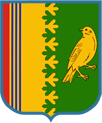 СОВЕТ ДЕПУТАТОВ МУНИЦИПАЛЬНОГО ОБРАЗОВАНИЯ ШУМСКОЕ СЕЛЬСКОЕ ПОСЕЛЕНИЕ КИРОВСКОГО МУНИЦИПАЛЬНОГО РАЙОНА ЛЕНИНГРАДСКОЙ ОБЛАСТИРЕШЕНИЕ«01» февраля 2019 г. № 1О внесении изменений в решение совета депутатов «О бюджете муниципального образования Шумское сельское поселение  Кировского муниципального района Ленинградской области на 2019 год» Статья 1Внести в решение совета депутатов муниципального образования Шумское сельское поселение Кировского муниципального района Ленинградской области от 18.12.2018 года №35 «О бюджете муниципального образования Шумское сельское поселение Кировского муниципального района Ленинградской области на 2019 год» следующие изменения:1) часть 1 статьи 1:а) цифры «32 091,7» заменить цифрами « 32 740,5»,б) цифры «1 716,0» заменить цифрами « 2 364,8»;         2) приложение 2 «Перечень и коды главных администраторов доходов бюджета муниципального образования Шумское сельское  поселение Кировского муниципального района  Ленинградской области на 2019 год» изложить в новой редакции (прилагается);         3) приложение 3 «Распределение бюджетных ассигнований по целевым статьям (муниципальным программам и непрограммным направлениям деятельности), группам и подгруппам видов расходов классификации расходов бюджетов, а также по разделам и подразделам классификации расходов бюджета МО Шумское сельское поселение на 2019 год» изложить в новой редакции (прилагается);4) приложение 4 «Ведомственная структура расходов бюджета МО Шумское сельское поселение на 2019 год» изложить в новой редакции (прилагается);         5) приложение 5 «Распределение бюджетных ассигнований Шумского сельского поселения по разделам и подразделам классификации расходов  бюджетов  на 2019 год» изложить в новой редакции (прилагается);         6) в приложении 9 «Источники внутреннего финансирования дефицита бюджета МО Шумское сельское поселение на 2019 год»:а) дополнить строкой «000 01 05 00 00 10 0000 000» цифры «648,8»,б) в строке «Всего источников внутреннего финансирования дефицита бюджета» цифры «1 716,0» заменить цифрами «2 364,8»;7) приложение 11 «Перечень дополнительных кодов классификации расходов бюджета МО Шумское сельское поселение на 2019 год»  дополнить строками следующего содержания:Статья 2Настоящее решение вступает в силу со дня официального опубликования.Глава муниципального образования		                         В.Л. Ульянов		УТВЕРЖДЕНрешением совета депутатовмуниципального образования Шумское сельское  поселение Кировского муниципального районаЛенинградской областиот   18  декабря  2018 г. № 35(в редакции решения совета депутатовот 01  февраля 2019 г. №1 )(Приложение 2)Перечень и коды главных администраторов доходов бюджета муниципального образования Шумское сельское  поселение Кировского муниципального района  Ленинградской области на 2019 годСОВЕТ ДЕПУТАТОВ МУНИЦИПАЛЬНОГО ОБРАЗОВАНИЯШУМСКОЕ СЕЛЬСКОЕ ПОСЕЛЕНИЕКИРОВСКОГО МУНИЦИПАЛЬНОГО РАЙОНАЛЕНИНГРАДСКОЙ ОБЛАСТИРЕШЕНИЕот   01 февраля  2019 года  № 9Об утверждении перечня объектов недвижимого имущества, являющихся собственностью муниципального образования Шумское сельское поселение Кировского муниципального района Ленинградской области, в отношении которых планируется заключение концессионных соглашений в 2019 годуРуководствуясь Федеральным законом от 06.10.2003 №131-ФЗ «Об общих принципах организации местного самоуправления в Российской Федерации» (с изменениями), пунктом 3 статьи 4 Федерального закона от 21.07.2005 № 115-ФЗ «О концессионных соглашениях», Совет депутатов  решил:1. Утвердить перечень объектов недвижимого имущества, являющихся собственностью муниципального образования Шумское сельское поселение Кировского муниципального района Ленинградской области, в отношении которых планируется заключение концессионных соглашений в 2019, согласно приложению  к настоящему решению..2. Настоящее решение вступает в силу со дня его официального опубликования.Глава  муниципального  образования                                           В.Л.УльяновСОВЕТ ДЕПУТАТОВ МУНИЦИПАЛЬНОГО ОБРАЗОВАНИЯШУМСКОЕ СЕЛЬСКОЕ ПОСЕЛЕНИЕКИРОВСКОГО МУНИЦИПАЛЬНОГО РАЙОНАЛЕНИНГРАДСКОЙ ОБЛАСТИРЕШЕНИЕот  01 февраля 2019  года  № 8О внесении изменений в решение совета депутатов муниципального образования Шумское сельское поселение № 7 от 26.02.2016 года «О представлении лицами, замещающими муниципальные должности МО Шумское сельское поселение Кировского муниципального района Ленинградской области, сведений о расходах»В соответствии с областным законом  Ленинградской области, принятым Законодательным собранием Ленинградской области 24 октября 2018 года  «О внесении изменений в статью 1 областного закона «О порядке предоставления гражданами, претендующими на замещение должности главы местной администрации по контракту, муниципальной должности, и лицами, замещающими такие должности, сведений о доходах, расходах, об имуществе и обязательствах имущественного характера и о порядке проверки достоверности и полноты указанных сведений»  совет депутатов МО Шумское сельское поселение Кировского муниципального района Ленинградской области принял  РЕШЕНИЕ:1.Дополнить пункт 2 следующим содержанием: заполненной с использованием специального программного обеспечения «Справки БК», размещенного на официальном сайте Президента Российской Федерации или на официальном сайте государственной информационной системы в области государственной службы в информационно-телекоммуникационной сети «Интернет»2.Настоящее решение вступает в силу со дня подписания и  подлежит официальному опубликования в газете «Вестник МО Шумское сельское поселение»Глава   муниципального  образования                                    В.Л.УльяновУТВЕРЖДЕНОрешением  совета депутатов муниципального образования Шумское сельское поселениеКировского муниципального района  Ленинградской областиот "18" декабря  2018 г. № 35(Приложение 3)(в редакции решения совета депутатовот 01 февраля 2019г №1)Распределение бюджетных ассигнований по целевым статьям (муниципальным программам и непрограммным направлениям деятельности), группам и подгруппам видов расходов классификации расходов бюджетов, а также по разделам и подразделам классификации расходов бюджета МО Шумское сельское поселение на 2019 годИсполнение бюджета за 2018 годГлавным финансовым инструментом для достижения стабильности социально-экономического развития сельского  поселения безусловно служит бюджет. Первой и основной составляющей развития поселения является обеспеченность финансами, для этого ежегодно формируется бюджет поселения. Формирование проводится в соответствии с Положением о бюджетном процессе поселения и Бюджетным кодексом РФ. Бюджет утверждается  депутатами сельского поселения после проведения публичных слушаний. Исполнение бюджета поселения осуществляется в течение года, каждый квартал информация об исполнении бюджета размещается на официальном сайте. По итогам исполнения бюджета за  2018 год получены доходы в объеме 49 366 127 рублей, из которых  35,1 %  составили налоговые поступления.Наиболее крупные источники собственных доходов - это земельный налог – 13 217 868 рублей, руб., налог  на доходы физических лиц 2 389 215 руб.   Для пополнения бюджета поселения проводилась работа по отработке недоимки по всем местным налогам. Благодаря этому на 01.01.2019 года была погашена задолженность по налогам в сумме 1 714,8 тыс. рублей.Расходы бюджета поселения за 2018 год исполнены в сумме 49 086 769,88 рублей, что составило 98,6% от плановых показателей. Бюджетные средства расходовались с максимальной эффективностью.Основные приоритеты расходования бюджетных средств являлась  оплата за коммунальные услуги, благоустройство территории сельского поселения, своевременная выплата платы работникам бюджетной сферы.Задачи администрации на 2019 год.Провести дальнейшую работу по максимальному привлечению доходов в бюджет поселения.Продолжить работы по благоустройству и поддержанию порядка на территории поселения в целом.Увеличить количество жителей, занимающихся физической культурой и спортом, особенно подростков и молодежи.Сделать так, чтобы каждый житель поселения мог получить    необходимую помощь по обеспечению повседневных потребностей, пробудить инициативу населения в обустройстве своего места жительства, ведь именно от этого зависит качество жизни.Нам вместе предстоит решать задачи по дальнейшему укреплению правовых и экономических основ местного самоуправления. Нерешенных вопросов здесь еще остается очень много. Население, в том числе и нашего поселения, по-прежнему волнуют необустроенность и слабая социальная инфраструктура, низкое качество коммунальных услуг и т.д. И в этой связи вопрос обеспечения муниципальных образований достаточной финансовой и материальной базой остается основополагающим. Не секрет, что большинству муниципалитетов первого уровня собственных средств от доходов на решение всех возникающих вопросов пока не хватает.И, тем не менее, основной задачей администрации муниципального образования Шумское сельское поселение было и остается создание благоприятных условий жизнеобеспечения и повышения уровня жизни населения на территории нашего муниципального образования.Культурный досуг, спорт, молодежная политика.Учреждением, организующим досуг населения и обеспечивающим услугами в области культуры и спорта на территории муниципального образования Шумское сельское поселение, является муниципальное казенное учреждение культуры «Сельский Культурно-Досуговый центр «Шум».Финансирование отраслей социально-культурной  сферы в 2018 году составило 4 661 851,47 рублейВ  расходах  на  содержание  социально-культурной  сферы  МО Шумское сельское поселение расходы  на  выплату заработной платы с начислениями (включая средства областного бюджета)  составили в сумме 3 447 831,57 рублейВ 2018 году в здании муниципального казенного учреждения культуры «Сельский Культурно-Досуговый центр «Шум» произведены следующие работы:-произведен ремонт зрительного зала, за счет денежных средств депутатского фонда Законодательного собрания Ленинградской области.В МКУК «Сельский Культурно-Досуговый центр «Шум» функционируют - 15 формирований – кружки, любительские объединения, спортивные секции, в которых  в 2018 году  занимались   182 человека, из них детей до 14 лет – 107 человек, молодежи от 15 до 24 лет – 10 человек. Основными задачами культуры  было:- проведение мероприятий, направленных на осуществление культурного досуга,  удовлетворение запросов различных социальных и возрастных групп населения;-сохранение и поддержка самодеятельного художественного творчества;- внедрение и развитие новых форм культурно-досуговой деятельности;- приобщение населения к ценностям культуры  -пропаганда здорового образа жизни среди молодежи; патриотическое воспитание.         Для реализации намеченных  целей учреждение осуществляло  следующие виды  деятельности:- подготовка и проведение вечеров, театрализованных представлений, танцевально-развлекательных, концертных, игровых программ,  торжественных поздравлений, тематических праздников, конкурсов, спортивных мероприятий и других форм культурной деятельности.Проведено 101 мероприятие из них для детей - 67, для молодежи                               от 15 до 24 лет -  20,  культурно-досуговых мероприятий- 81.Здравоохранение и социальная защита.Администрацией муниципального образования Шумское сельское поселение проводится работа с ЦРБ по улучшению оказания медицинских услуг населению, оказывается помощь в приобретении дров для фельдшерско-акушерских пунктов и в их ремонте.На территории муниципального образования Шумское сельское поселение действуют: - Шумская врачебная амбулатория 3 фельдшерско-акушерских пункта:- ФАП д.Горка- ФАП д.Концы- ФАП п.ст.Новый-БытПроблемы в здравоохранении:Приведение материально-технической базы  учреждения в соответствие с действующими нормативными требованиями (стандарты и порядки оказания медицинской помощи, СанПиН и др.), обеспечение оборудованием, мебелью. Для улучшения организации медицинской помощи населению поселения необходимо: - улучшить качество оказания лечебно – профилактической помощи больным с социально- значимыми заболеваниями;- продолжить проведение диспансеризации взрослого и детского населения;- проводить работу по укомплектованию  лечебного учреждения врачебными кадрами и кадрами среднего звена (в первую очередь амбулаторно-поликлинического звена);-продолжить работу по улучшению доступности медицинской помощи и диагностического обследования;- продолжить работу по обеспечению населения услугами лабораторных анализов.За  январь-декабрь 2018 года более 65 граждан (взрослые – пожилые) Шумского сельского поселения получили меры социальной поддержки и социального обслуживания.В пожарном депо ПУ-112, работает 22 человека.За  2018  год  ПУ-112 совершило более 23  выездов.Жилищное хозяйство      В 2018 году по государственной  программе «Жилье для молодежи» подпрограмме «Обеспечение качественным жильем граждан на территории Ленинградской области» были предоставлены социальные выплаты на приобретение жилья двум молодым многодетным семьям, проживающих на территории в МО Шумское сельское поселение, что в дальнейшем улучшило  жилищные условия данных семей.  Также в отчетном году были реализованы мероприятий по оказанию поддержки гражданам, пострадавшим в результате пожара муниципального жилищного фонда по муниципальной программе «Оказание поддержки гражданам, пострадавшим в результате пожара муниципального жилищного фонда на территории МО Шумское сельское поселение Кировского муниципального района Ленинградской области на 2018 год». По данной программе путем проведения электронного аукциона были приобретены жилые помещения для погорельцев, проживающих на территории МО Шумское сельское поселение.По вышеуказанным программам были затрачены денежные средства областного и местного бюджетов. Сумма затрат составила 8 068 132,80 рублей.Коммунальное хозяйствоВ 2018 году был произведен окончательный расчет по контракту, в котором предметом являлся выкуп социально значимых объектов, таких как котельная, водонапорная башня, насосная станция. На данном этапе ведется работа по государственной регистрации права собственности на данные объекты. В сфере коммунального хозяйства в 2018 году были проведены следующие работы:- аварийные работы по замене кровли водонапорной  башни с. Шум, ул. ПМК-17;- оплачены услуги по актуализации схем теплоснабжения МО Шумское сельское поселение;-приобретен банный котел и комплектующие.БлагоустройствоВажнейшими проблемами в МО Шумское сельское поселение являются:Уличное освещение:В 2018 году на уличное освещение были затрачены  денежные средства в сумме 809 998,94 рубля, согласно контракта на поставку электрической энергии с АО «ПСК». В 2018 году администрацией МО Шумское сельское поселение был получен исполнительный лист  о взыскании задолженности по энергосервисному контракту, заключенному путем проведения электронного аукциона в 2016 году на сумму 10 579 000,43 рублей. За отчетный период была погашена частично сумма задолженности в сумме 4 681 983,25 рублей.Вывоз мусора:С 2018 года, как в с. Шум так и в населенных пунктах МО Шумское сельское поселение вывоз мусора осуществляет компания ООО «Авто-Беркут-Волхов». В связи с тяжелым финансовым положением оплата данной организации за вывоз мусора производилась частично, на 01.01.2019 года образовалась кредиторская задолженность перед вышеуказанной организацией в сумме 497 339,38 рублей. В сфере благоустройства проведены следующие мероприятия:- приобретены детские площадки в д. Овдакало, п.ст. Новый Быт,                      п.ст. Войбокало-проведено благоустройство и установка детской площадки в с. Шум по ул. Советская около дома 2;-приобретены контейнера ТБО в количестве 16 штук;-приобретены мусорные урны в количестве 20 штук;Также за счет средств областного и местного бюджетов были произведены следующие работы:-чистка канав в населенных пунктах: п.ст. Войбокало, д. Пейчала, д. Горгала, д. Тобино;-произведена валка, утилизация аварийных деревьев и вырубка кустарников в населенных пунктах: п.ст. Войбокало, д. Сопели;-произведен ремонт пешеходного моста в п.ст. Войбокало;В весенне-летний период 2018 года регулярно производился покос травы на территории МО Шумское сельское поселение.Дорожное хозяйствоПо территории муниципального образования Шумское сельское поселение проходит улично-дорожная сеть местного значения – 38,109  км.Одна из важнейших составляющих благоустройства населенных пунктов - ремонт дорог. Дорожный вопрос для поселения всегда был и остается одним из главных. Надо признать, что за последний год в этом направлении проведена большая работа.      За  2018 год в сфере дорожного хозяйства выполнены следующие работы, в том числе за счет местного и областного бюджетов:-произведен ремонт автодороги (подъезд к школе)  на сумму – 3 020 114,00 рублей;-произведен ремонт дороги по ул. Советская с. Шум от д. 6 до д. 8 на сумму 1 041 226,00 рублей;- произведен ремонт дорог и переулков в следующих населенных пунктах: д. Сопели, д. Канзы, д. Горгала, д. Теребушка, п.ст. Войбокало,  п.ст. Новый Быт, д. Пейчала, д. Горка, д. Пиргора.Деятельность совета депутатов муниципального образования Шумское сельское поселение в 2018 годуСформированный после выборов 2014 года совет состоит из 10 депутатов, избранных по двум пятимандатным округам.  Из них: 5 человек с высшим образованием, 5 со средним, четыре женщины и шесть мужчин.Всего проведено 10 заседаний совета депутатов, на которых было принято 40 решений по основным направлениям деятельности, закрепленным за органами местного самоуправления Федеральным законом от 6 октября 2003 года N 131-ФЗ «Об общих принципах организации местного самоуправления в Российской Федерации» и уставом муниципального образования Шумское сельское поселение Кировского муниципального района Ленинградской области. Основные вопросы, которые рассмотрены советом депутатов в отчетном году:- об исполнении бюджета муниципального образования Шумское сельское поселение за 2017 год;- о бюджете муниципального образования Шумское сельское поселение на 2019 год;-  принимались решения по утверждению различных положений и правил, необходимых для деятельности администрации;В связи с изменением федерального законодательства, совет депутатов вносил изменения в действующие на территории поселения нормативно-правые акты:- О правилах благоустройства на территории муниципального образования Шумское сельское поселение Кировского муниципального района Ленинградской области. - В устав муниципального образования Шумское сельское поселение Кировского муниципального района Ленинградской области.Все проекты решений совета депутатов  до рассмотрения на заседаниях совета депутатов направлялись в Кировскую городскую прокуратуру для проверки соответствия требованиям действующего законодательства, а также на наличие в них факторов, способствующих созданию условий для коррупции. Следует отметить, что ни одного подобного фактора прокуратурой  не выявлено.В целях реализации принципа информационной открытости, для обеспечения гласности и прозрачности деятельности органов местного самоуправления, все нормативно правовые акты муниципального образования Шумское сельское поселение размещаются на официальном сайте  поселения  в сети Интернет и публикуются в газете «Вестник муниципального образования Шумское сельское поселение».Прием граждан, работа с заявлениями и обращениямиВ 2018 году в адрес администрации муниципального образования Шумское сельское поселение поступило 32 заявления от граждан  по различным вопросам. Основные из них это - вопросы благоустройства территории и ремонта дорог, о газификации жителей частного сектора, уличном освещении, земельные и имущественные вопросы. Все заявления граждан рассмотрены и даны ответы заявителям в   установленные законодательством сроки.Также в 2018 году специалистами администрации муниципального образования Шумское сельское поселение по обращениям граждан было совершено 93 нотариальных действия, выдано 575 справок, подготовлена и выдана 1 бытовая характеристика на гражданина.В рамках нормотворческой деятельности администрацией принято 272 постановления. ПромышленностьКрупных и средних предприятий промышленности на территории муниципального образования  нет, что является отрицательным фактором его экономического развития. К субъектам малого предпринимательства относится три предприятия по переработке древесины. Потребительский рынок Население поселения в основном обеспечено всеми видами товаров. На территории поселения имеются  две крупные торговые марки: ЗАО «Тандер», ООО «Пятерочка». Из предприятий малого бизнеса на территории поселения работают объекты торговли - 14 индивидуальных предпринимателей.На территории поселения имеются два кафе:- в районе с. Шум - кафе «Ани», - в районе д. Дусьево - кафе  «Дато».На территории поселения также зарегистрировано 2 фермерских хозяйства. Самым крупным  является КФХ Суминой Виктории Васильевны в районе д. Рындела.На территории поселения ведет свою работу МУП «Благоустройство»,  в целях оказания ритуальных услуг населению и по благоустройству территории поселения.Образовательные учрежденияВсего на территории поселения находятся два образовательных учреждения:- МКОУ «Шумская средняя общеобразовательная школа», с числом обучающихся  192 человека.- МКОУ «Шумская средняя общеобразовательная школа» - дошкольное отделение (детский сад), которое  посещает 87 детей.СОВЕТ ДЕПУТАТОВ   МУНИЦИПАЛЬНОГО  ОБРАЗОВАНИЯШУМСКОЕ  СЕЛЬСКОЕ ПОСЕЛЕНИЕКИРОВСКОГО МУНИЦИПАЛЬНОГО  РАЙОНАЛЕНИНГРАДСКОЙ  ОБЛАСТИ РЕШЕНИЕот 01 февраля 2019 года    №  6О ежегодном отчете главы муниципального образованияВ соответствии с п.5.1. ст.36 закона РФ от 06.10.2003 № 131-ФЗ «Об общих принципах организации местного самоуправления в Российской Федерации», заслушав ежегодный отчет главы муниципального образования Шумское сельское поселение Кировского муниципального района Ленинградской области, исполняющего полномочия главы администрации муниципального образования Шумское сельское поселение Кировского муниципального района Ленинградской области о результатах его деятельности и деятельности совета депутатов в 2018 году, решили :Признать деятельность главы муниципального образования Шумское сельское поселение Кировского муниципального района Ленинградской области, исполняющего полномочия главы администрации муниципального образования Шумское сельское поселение Кировского муниципального района Ленинградской области в 2018 году удовлетворительной. Опубликовать данное решение вместе с отчетом главы муниципального образования Шумское сельское поселение Кировского муниципального района Ленинградской области, исполняющего полномочия главы администрации муниципального образования Шумское сельское поселение Кировского муниципального района Ленинградской области в газете «Вестник МО Шумское сельское поселение» и на официальном сайте администрации муниципального образования Шумское сельское поселении.Глава муниципального образования                		                   В.Л.УльяновОТЧЁТ ГЛАВЫ МО ШУМСКОЕ СЕЛЬСКОЕ ПОСЕЛЕНИЕ ИСПОЛНЯЮЩЕГО ПОЛНОМОЧИЯ ГЛАВЫ АДМИНИСТРАЦИИ МО ШУМСКОЕ СЕЛЬСКОЕ ПОСЕЛЕНИЕ Ульянова В.Л. за 2018 год и задачах на 2019 год.Уважаемые депутаты, приглашенные и жители МО Шумское сельское поселение!В соответствии с федеральным законом «Об общих принципах организации местного самоуправления в Российской Федерации», Уставом нашего муниципального образования, представляем населению МО Шумское сельское  поселение ежегодный отчет  о результатах деятельности совета депутатов и главы муниципального образования Шумское сельское поселение, исполняющего полномочия главы администрации МО Шумское сельское поселение за 2018  год.Территория муниципального образования Шумское сельское поселение входит в состав Кировского муниципального района Ленинградской области. Общая площадь поселения - 366.79  кв. км. На территории муниципального образования Шумское сельское поселение Кировского муниципального района Ленинградской области расположено 29 населенных пунктов: д. Бабаново, д. Войпала, д. Речка, д. Валдома, д. Войбокало, д. Горка, д. Пиргора, д. Феликсово, д. Дусьево,               д.Пейчала, пос. Концы, д. Концы, д. Канзы, д. Сибола, д. Сопели,   д. Теребушка, д. Карпово, д. Рындела, д. Ратница, д. Тобино, д. Койчала,   п.ст. Новый Быт, п. ст. Войбокало, д. Гнори, д. Горгала, с. Шум, м. Мендово, д. Овдакало, д. Падрила.По статистическим данным на 01.01.2019 года в муниципальном образовании проживают 3004 человека. В 2018 году в  муниципальном образовании Шумское сельское поселение зарегистрировано 19 рождений (на три больше, чем в 2017 году), число умершего населения составило 54 человека (в сравнении с 2017 годом больше  на 18 человек).СОВЕТ ДЕПУТАТОВ МУНИЦИПАЛЬНОГО ОБРАЗОВАНИЯШУМСКОЕ СЕЛЬСКОЕ ПОСЕЛЕНИЕКИРОВСКОГО МУНИЦИПАЛЬНОГО РАЙОНАЛЕНИНГРАДСКОЙ ОБЛАСТИРЕШЕНИЕ  от 01 февраля 2019 года №  5Об утверждении  цены на доставку печного топлива, используемой для определения размера денежной компенсации расходов отдельным категориям граждан, проживающих в домах, не имеющих центрального отопления и газоснабжения на территории муниципального образования Шумское сельское  поселение Кировского муниципального района Ленинградской области В соответствии со ст. 14 Федерального закона Российской Федерации от 06.10.2003 года   № 131 «Общих принципах организации местного самоуправления в Российской Федерации»  и пунктом 3.5 Положения о порядке назначения и выплаты денежной компенсации расходов на приобретение и доставку топлива и баллонного газа отдельным категориям граждан, проживающим в домах, не имеющих центрального отопления и газоснабжения, утвержденного постановлением Правительства Ленинградской области от 06.04.2006 года № 98:1. Установить цену за доставку печного топлива, используемую для определения размера денежной компенсации расходов отдельным категориям граждан, проживающих в домах, не имеющих центрального отопления и газоснабжения, на территории муниципального образования Шумское сельское поселение Кировского муниципального района Ленинградской области, согласно приложению.2. Считать утратившим силу решение совета депутатов муниципального образования Шумское сельское поселение муниципального образования Кировский муниципальный район Ленинградской области от  15  декабря 2017  года  № 52    «Об утверждении  цены на доставку печного топлива, используемой для определения размера денежной компенсации расходов отдельным категориям граждан, проживающих в домах, не имеющих центрального отопления и газоснабжения на территории муниципального образования Шумское сельское  поселение Кировского муниципального района Ленинградской области».3. Контроль за исполнением настоящего решения оставляю за собой.4. Настоящее решение вступает в силу после официального опубликования. 5.Опубликовать настоящее решение в газете «Вестник муниципального образования Шумское сельское поселение» и на официальном сайте Шумскоре.рф.Глава муниципального образования                                                               В.Л. УльяновПриложениек решению совета депутатов        МО  Шумское сельское поселение              Кировского муниципального района           Ленинградской области           от 01 февраля  2019  года  № 5    Цена за доставку печного топлива, используемая для определения размера денежной компенсации расходов отдельным категориям граждан, проживающих в домах, не имеющих центрального отопления и газоснабжения на территории МО Шумское сельское поселениеПРИЛОЖЕНИЕ 1к решению совета депутатов МО Шумское сельское поселениеКировского муниципального района Ленинградской областиот 01 февраля 2019  № 4Расчет величины порогового значения размера среднедушевого дохода граждан для признания их малоимущими в целях принятия на учет в качестве нуждающихся в жилых помещениях, предоставляемых по договорам социального наймаВеличина порогового значения размера среднедушевого дохода, определяется исходя из размера среднемесячного совокупного дохода, приходящегося на каждого члена семьи.     Для расчета величины порогового значения размера среднедушевого дохода может быть использована следующая формула:     ПД = ПМ х 1,1, где     ПД – величина порогового значения размера среднемесячного среднедушевого дохода;      ПМ – величина прожиточного минимума на душу населения в Ленинградской области.      Величина прожиточного минимума на душу населения в Ленинградской области определяется ежеквартально Постановлением Правительства Ленинградской области «Об установлении величины прожиточного минимума на душу населения и по основным социально-демографическим группам населения в Ленинградской области».ПРИЛОЖЕНИЕ 1к решению совета депутатов МО Шумское сельское поселениеКировского муниципального района Ленинградской областиот 01 февраля 2019  № 4Расчет величины порогового значения стоимости имущества, находящегося в собственности граждан  для признания их малоимущими в целях принятия на учет  в качестве нуждающихся в жилых помещениях,  предоставляемых по договорам социального найма     Величину порогового значения стоимости имущества, находящегося в собственности граждан для признания их малоимущими в целях принятия на учет в качестве нуждающихся в жилых помещениях, предоставляемых по договорам социального найма, на 1 человека, принять равной расчетному показателю рыночной стоимости жилого помещения (СЖ).      Данный расчетный показатель определяется как результат произведения нормы предоставления площади жилого помещения по договору социального найма, и установленной в данном муниципальном образовании решением органа местного самоуправления средней расчетной рыночной цены 1 кв.м. площади жилого помещения, соответствующего средним условиям данного муниципального образования:     СЖ = НП х РЦ, где     СЖ – расчетный показатель рыночной стоимости приобретения жилого помещения по норме предоставления жилого помещения по договору социального найма;     НП – норма предоставления жилого помещения на одного члена семьи;     РЦ – средняя расчетная рыночная цена 1 кв.м. жилого помещения.     Полученный показатель СЖ составляет размер денежных средств, необходимых семье для приобретения на территории муниципального образования жилого помещения по норме не ниже нормы предоставления жилого помещения муниципального жилищного фонда по договорам социального найма. УТВЕРЖДЕНОрешением совета депутатовмуниципального образования Шумское  сельское поселениеКировского муниципального районаЛенинградской области                                                                                                      от 01 февраля 2019 года №3   (приложение № 2)Перечень должностей, не являющихся  должностями муниципальной службы муниципального образования Шумское сельское поселениеКировского муниципального района  Ленинградской области СОВЕТ ДЕПУТАТОВ МУНИЦИПАЛЬНОГО ОБРАЗОВАНИЯШУМСКОЕ СЕЛЬСКОЕ ПОСЕЛЕНИЕКИРОВСКОГО МУНИЦИПАЛЬНОГО РАЙОНАЛЕНИНГРАДСКОЙ ОБЛАСТИРЕШЕНИЕот 01 февраля 2019 года  № 4Об установлении величины порогового значения размера дохода, приходящегося на каждого члена семьи, и величины порогового значения стоимости имущества, находящегося в собственности гражданина и (или) членов семьи и подлежащего налогообложению, в целях признания граждан малоимущими и предоставления им по договорам социального найма жилых помещений муниципального жилищного фондаВ соответствии с пунктом 2 части 1 статьи 14 Жилищного кодекса Российской Федерации, частью 5 статьи 1 Областного закона Ленинградской области от 26 октября 2005 года № 89-оз «О порядке ведения органами местного самоуправления Ленинградской области учета граждан в качестве, нуждающихся в жилых помещениях, предоставляемых по договорам социального найма, совет депутатов муниципального образования Шумское сельское поселение принял   РЕШЕНИЕ:1.  Для признания граждан малоимущими в целях принятия на учет в качестве нуждающихся в жилых помещениях, предоставляемых по договорам социального найма установить величины пороговых значений:1.1.  Установить величину порогового значения размера среднедушевого дохода гражданин согласно расчета величины порогового значения размера среднедушевого дохода гражданин для признания их малоимущими в целях принятия на учет в качестве нуждающихся в жилых помещениях, предоставляемых по договорам социального найма (приложение № 1);1.2. Установить величину порогового значения стоимости имущества, находящегося в собственности членов семьи или одиноко проживающего гражданина и подлежащего налогообложения согласно расчета величины порогового значения стоимости имущества, находящегося в собственности граждан для признания их малоимущими в целях принятия на учет в качестве нуждающихся в жилых помещениях, предоставляемых по договорам социального найма (приложение № 2).2. Опубликовать настоящее решение в газете «Вестник муниципального образования Шумское сельское поселение » и разместить в сети интернет на официальном сайте муниципального образования Шумское сельское поселение Кировского муниципального района Ленинградской области.3.Настоящее решение вступает в силу со дня его официального опубликования.Глава муниципального образования                                                               В.Л. Ульянов УТВЕРЖДЕНА решением совета депутатов муниципального образования Шумское сельское поселение Кировского муниципального района Ленинградской области от "18" декабря 2018 г. №35 (Приложение 4) (в редакции решения совета депутатов от 01 февраля 2019г №1)ВЕДОМСТВЕННАЯ СТРУКТУРА РАСХОДОВбюджета МО Шумское сельское  поселение на 2019 годСОВЕТ ДЕПУТАТОВ МУНИЦИПАЛЬНОГО ОБРАЗОВАНИЯШУМСКОЕ СЕЛЬСКОЕ ПОСЕЛЕНИЕКИРОВСКОГО МУНИЦИПАЛЬНОГО РАЙОНАЛЕНИНГРАДСКОЙ ОБЛАСТИРЕШЕНИЕ _____________  2014 года  № _    01 февраля  2019 года   № 3О перечне должностей  муниципального образования  Шумское  сельское поселение  Кировского муниципального района  Ленинградской области Руководствуясь Федеральным законом от 2 марта 2007 года № 25-ФЗ «О муниципальной службе в Российской Федерации», областным законом от 11 марта 2008 года № 14-оз «О правовом регулировании муниципальной службы в Ленинградской области», региональным соглашением о минимальной заработной плате в Ленинградской области на 2019 год,  и в соответствии с Уставом муниципального образования Шумское  сельское поселение муниципального образования Кировский муниципальный район Ленинградской области совет депутатов муниципального образования Шумское  сельское поселение Кировского муниципального района Ленинградской области   р е ш и л:            1. Утвердить Перечень должностей муниципальной службы муниципального образования Шумское  сельское поселение Кировского муниципального района Ленинградской области согласно приложению № 1.2. Утвердить Перечень должностей, не являющихся должностями муниципальной службы муниципального образования Шумское  сельское поселение Кировского муниципального района Ленинградской области, согласно приложению  № 2.           3. Признать утратившими силу решение совета депутатов муниципального образования Шумское  сельское поселение Кировский муниципальный район Ленинградской области   от   23 января  2018 года    № 5 «О перечне должностей  муниципального образования Шумское  сельское поселение  муниципального образования Кировский муниципальный район  Ленинградской области и оплате труда работников администрации  муниципального образования Кировский муниципальный район Ленинградской области » 4. Настоящее решение вступает  в силу после  официального опубликования.Глава муниципального образования                                                                   В.Л.УльяновУТВЕРЖДЕНОрешением совета депутатовмуниципального образованияШумское  сельское поселение Кировского муниципального районаЛенинградской области                                                                                                                                      от 01 февраля 2019  года № 3                                                                                                                                                (приложение № 1)Перечень должностей муниципальной службы  в администрации муниципального образованияШумское  сельское поселение Кировского муниципального района Ленинградской области СОВЕТ ДЕПУТАТОВ МУНИЦИПАЛЬНОГО ОБРАЗОВАНИЯШУМСКОЕ СЕЛЬСКОЕ ПОСЕЛЕНИЕКИРОВСКОГО МУНИЦИПАЛЬНОГО РАЙОНА ЛЕНИНГРАДСКОЙ ОБЛАСТИ   Р Е Ш Е Н И Еот  01 февраля 2019 года № 2 Об утверждении  структуры администрации  муниципального образования  Шумское  сельское поселение Кировского муниципального района Ленинградской области          Руководствуясь п. 8 ст.37 Федерального  закона «Об общих принципах организации  местного  самоуправления в Российской Федерации» совет депутатов муниципального образования Шумское  сельское поселение Кировского муниципального района Ленинградской области   решил:1.Утвердить  структуру  администрации муниципального  образования Шумское  сельское  поселение Кировского муниципального района Ленинградской области согласно приложению 1.2.Решение от  23 января 2018 года № 4 «Об утверждении  структуры администрации  муниципального образования  Шумское  сельское поселение Кировского муниципального района Ленинградской области» считать утратившим  силу.3.Настоящее решение вступает в силу с момента подписания.4.Опубликовать настоящее решение в газете «Вестник муниципального  образования Шумское сельское поселение»Глава муниципального  образования                                           В.Л. УльяновПриложение к  решению совета депутатовМО Шумское  сельское  поселениеКировского муниципального района Ленинградской области                                                                                                                                    от   01 февраля 2019 года № 2Структура администрации МО Шумское сельское  поселение МО Кировский муниципальный район Ленинградской  областиУТВЕРЖДЕНАрешением совета депутатовмуниципального образования Шумское сельское  поселение Кировского муниципального района Ленинградской областиот  "18" декабря  2018 г.  № 35(Приложение 5)(в редакции решения совета депутатовот 01 февраля 2019г №1)Распределение бюджетных ассигнований Шумского сельского поселенияпо разделам и подразделам классификации расходов  бюджетов  на 2019 год  32 ВЕСТНИК № 2 (200)                                                                                        01 ФЕВРАЛЯ 2019№ п/пНаименование ПоселенияКировского МРНаименование объектаМестонахождение объектаХарактер строительства (строительство, реконструкция)Виды деятельности с использованием (эксплуатацией) объектатехнико-экономические показатели объекта1Кировский муниципальный район, Шумское сельское поселениекотельнаяс. Шум, ул. Советская, д.7б (условный номер 47-47-20/018/2012-230)строительствотеплоснабжениетопливо – уголь; мощность –6,5г/к 66,566,5г/кал2Кировский муниципальный район, Шумское сельское поселениекотельнаяс. Шум, ул. ПМК-17, д, б/н, уч.1 ( кад. № 47:16:0636001:198)строительствотеплоснабжение мощность – 3,0г/к3Кировский муниципальный район, Шумское сельское поселениетепловые сетис. Шум, ул. ПМК-17реконструкция теплоснабжениепротяженность - 3842п.м;4Кировский муниципальный район, Шумское сельское поселениетепловые сетис. Шум, ул. Советскаяреконструкция теплоснабжениепротяженность  – 1794 п.м Главный редактор Иванова В.В.             Учредитель: Совет депутатов муниципального образования Шумское сельское поселение Кировского муниципального района Ленинградской областиАдрес редакции: 187350, Ленинградская область, Кировский район. с. Шум, ул. Советская, д.22Тел. 8 (813)62-54-141Напечатано в соответствии  с представленными к печати материаламиЗаказТираж 100 экз. Распространяется бесплатно1 ВЕСТНИК № 2 (200)                                                                                       01 ФЕВРАЛЯ 20192 ВЕСТНИК № 2 (200)                                                                                       01 ФЕВРАЛЯ 201912Расходы за счет субсидий на финансирование в рамках государственных программ (Жилищно-коммунальное хозяйство)014Расходы за счет субсидии бюджетам поселений на реализацию областного закона от 15 января 2018 года N 3-оз "О содействии участию населения в осуществлении местного самоуправления в иных формах на территориях административных центров муниципальных образований Ленинградской области"794Код бюджетной классификацииКод бюджетной классификацииНаименование главного администратора бюджета муниципального образования Шумское сельское  поселение Кировского муниципального района  Ленинградской областиГлавного администратораДоходовНаименование главного администратора бюджета муниципального образования Шумское сельское  поселение Кировского муниципального района  Ленинградской области011администрация муниципального образования Шумское сельское  поселение Кировского муниципального района  Ленинградской области0111 08 04020 01 0000 110Государственная пошлина за совершение нотариальных действий должностными лицами органов местного самоуправления, уполномоченными в соответствии с законодательными актами РФ на совершение нотариальных действий0111 11 05025 10 0000 120Доходы, получаемые в виде арендной платы, а также средства от продажи права на заключение договоров аренды за земли, находящиеся в собственности сельских поселений (за исключением земельных участков муниципальных бюджетных и автономных учреждений)0111  11 05035  10  0000 120Доходы от сдачи в аренду имущества, находящегося в оперативном управлении органов управления сельских поселений  и созданных ими учреждений ( за исключением  имущества муниципальных бюджетных и  автономных учреждений)0111 11 05075 10 0000 120Доходы от сдачи в аренду имущества, составляющего казну сельских поселений (за исключением земельных участков)0111 11 09045 10 0000 120Прочие поступления от использования имущества, находящегося в собственности  сельских поселений (за исключением имущества муниципальных бюджетных и  автономных учреждений, а также имущества муниципальных унитарных предприятий, в том числе казенных)31 ВЕСТНИК № 2 (200)                                                                                       01 ФЕВРАЛЯ 201930 ВЕСТНИК № 2 (200)                                                                                       01 ФЕВРАЛЯ 20193 ВЕСТНИК № 2 (200)                                                                                       01 ФЕВРАЛЯ 20190111 13 01995 10 0000 130Прочие доходы от оказания платных услуг (работ) получателями средств бюджетов  сельских поселений0111 13 02995 10 0000 130Прочие доходы от компенсации затрат бюджетов сельских поселений0111 13 02065 10 0000 130Доходы, поступающие в порядке возмещения расходов, понесенных в связи с эксплуатацией имущества сельских поселений0111 14 01050 10 0000 410Доходы от продажи квартир, находящихся в собственности  сельских поселений0111 14 02052 10 0000 410Доходы  от реализации имущества, находящегося в оперативном управлении учреждений, находящихся в ведении органов управления сельских  поселений (за исключение имущества муниципальных  бюджетных и автономных учреждений) в части реализации основных  средств по указанному имуществу0111 14 06025 10 0000 430Доходы от продажи земельных участков, находящихся в собственности сельских  поселений (за исключением земельных участков муниципальных бюджетных и автономных учреждений)0111 16 90050 10 0000 140Прочие поступления от денежных взысканий (штрафов) и иных сумм в возмещение ущерба, зачисляемые в бюджеты сельских поселений0111 17 01050 10 0000 180Невыясненные поступления, зачисляемые в бюджеты сельских поселений0111 17 05050 10 0000 180Прочие неналоговые доходы бюджетов сельских поселений0112 02 15001 10 0000 150Дотации бюджетам сельских  поселений на выравнивание бюджетной обеспеченности0112 02 15002 10 0000 150Дотации бюджетам сельских поселений на поддержку мер по обеспечению сбалансированности бюджетов0112 02 20077 10 0000 150Субсидии бюджетам сельских  поселений на софинансирование капитальных вложений в объекты муниципальной собственности0112 02 20299 10 0000 150 Субсидии бюджетам сельских поселений на обеспечение мероприятий по переселению граждан из аварийного жилищного фонда, в том числе переселению граждан из аварийного жилищного фонда с учетом необходимости развития малоэтажного жилищного строительства, за счет средств, поступивших от государственной корпорации - Фонда содействия реформированию жилищно-коммунального хозяйства0112 02 20302 10 0000 150Субсидии бюджетам сельских поселений на обеспечение мероприятий по переселению граждан из аварийного жилищного фонда, в том числе переселению граждан из аварийного жилищного фонда с учетом необходимости развития малоэтажного жилищного строительства, за счет средств бюджетов0112 02 20216 10 0000 150Субсидии бюджетам сельских поселений на осуществление дорожной деятельности в отношении автомобильных дорог общего пользования , а также капитального ремонта и ремонта дворовых территорий многоквартирных домов , проездов к дворовым территориям многоквартирных домов населенных пунктов0112 02 27112 10 0000 150Субсидии бюджетам сельских  поселений на софинансирование капитальных вложений в объекты муниципальной собственности0112 02 29999 10 0000 150Прочие субсидии бюджетам сельских поселений0112 02 35118 10 0000 150Субвенции бюджетам сельских поселений на осуществление первичного воинского учета на территориях, где отсутствуют военные комиссариаты0112 02 30024 10 0000 150Субвенции бюджетам сельских поселений  на выполнение  передаваемых полномочий субъектов РФ0112 02 45160 10 0000 150Межбюджетные трансферты, передаваемые бюджетам сельских поселений для компенсации дополнительных расходов, возникших в результате решений, принятых органами власти другого уровня4 ВЕСТНИК № 2 (200)                                                                                       01 ФЕВРАЛЯ 20190112 02 40014 10 0000 150Межбюджетные трансферты, передаваемые бюджетам сельских поселений из бюджетов муниципальных районов на осуществление части полномочий по решению вопросов местного значения в соответствии с заключенными соглашениями0112 02 49999 10 0000 150Прочие межбюджетные трансферты, передаваемые бюджетам  сельских поселений0112 07 05010 10 0000 150Безвозмездные поступления от физических и юридических лиц на финансовое обеспечение дорожной деятельности, в том числе добровольных пожертвований, в отношении автомобильных дорог общего пользования местного значения сельских поселений0112 07 05020 10 0000 150Поступления от денежных пожертвований, предоставляемых физическими лицами получателями средств бюджетов сельских  поселений0112 07 05030 10 0000 150Прочие безвозмездные поступления в бюджеты сельских поселений0112 08 05000 10 0000 150Перечисления из бюджетов  сельских поселений (в бюджеты сельских поселений) для осуществления возврата (зачета) излишне уплаченных или излишне взысканных сумм налогов, сборов и иных платежей, а также сумм процентов за несвоевременное осуществление такого возврата и процентов, начисленных на излишне взысканные суммы0112 18 60010 10 0000 150Доходы бюджетов  сельских поселений от возврата остатков субсидий, субвенций и иных межбюджетных трансфертов, имеющих целевое назначение, прошлых лет из бюджетов муниципальных районов0112 19 60010 10 0000 150Возврат прочих остатков субсидий, субвенций и иных межбюджетных трансфертов, имеющих целевое назначение, прошлых лет из бюджетов сельских  поселений.НаименованиеЦСРВРПРСумма (тысяч рублей)12345Муниципальная программа "Газификация населенных пунктов муниципального образования Шумское сельское поселение муниципального образования Кировский муниципальный район Ленинградской области"38 0 00 00000197,2Основное мероприятие "Строительство объектов газоснабжения"38 0 01 00000197,229 ВЕСТНИК № 2 (200)                                                                                       01 ФЕВРАЛЯ 201928 ВЕСТНИК № 2 (200)                                                                                       01 ФЕВРАЛЯ 20195 ВЕСТНИК № 2 (200)                                                                                       01 ФЕВРАЛЯ 2019Распределительный газопровод  ст.Войбокало ул.Привокзальная д.738 0 01 80810197,2Бюджетные инвестиции 38 0 01 80810410197,2Коммунальное хозяйство38 0 01 808104100502197,2Муниципальная программа "Проведение ремонта участка тепловых сетей на территории МО Шумское сельское поселение"3R 0 00 00000617,3Основное мероприятие "Капитальный ремонт (ремонт) объектов коммунального хозяйства"3R 0 01 00000617,3Мероприятия по подготовке объектов теплоснабжения к отопительному сезону на территории Ленинградской области3R 0 01 S0160617,3Иные закупки товаров, работ и услуг для обеспечения государственных (муниципальных) нужд3R 0 01 S0160240617,3Коммунальное хозяйство3R 0 01 S01602400502617,3Муниципальная программа "Противодействие экстремизму и профилактика терроризма на территории муниципального образования Шумское сельское поселение"3C 0 00 0000015,0Основное мероприятие "Профилактические мероприятия по предупреждению терроризма и экстремизма и защита жизни граждан, проживающих на территории Шумского сельского поселения от террористических и экстремистских актов"3C 0 01 0000015,0Приобретение памяток, буклетов о правилах поведения при возможности возникновения террористического акта и экстремисткой деятельности и их обнародование путем размещения на информационных стендах.3C 0 01 1380015,0Иные закупки товаров, работ и услуг для обеспечения государственных (муниципальных) нужд3C 0 01 1380024015,0Другие вопросы в области национальной безопасности и правоохранительной деятельности3C 0 01 13800240031415,0Муниципальная программа "Развитие культуры в муниципальном образовании Шумское сельское поселение муниципального образования Кировский муниципальный район Ленинградской области"40 0 00 000005 235,2Основное мероприятие "Развитие культуры и модернизация учреждений культуры"40 0 01 000005 235,2Расходы на обеспечение деятельности муниципальных казенных учреждений 40 0 01 002403 300,4Расходы на выплаты персоналу казенных учреждений40 0 01 002401102 117,2Культура40 0 01 0024011008012 117,2Иные закупки товаров, работ и услуг для обеспечения государственных (муниципальных) нужд40 0 01 002402401 183,2Культура40 0 01 0024024008011 183,2Обеспечение стимулирующих выплат работникам муниципальных учреждений культуры Ленинградской области40 0 01 S03601 934,8Расходы на выплаты персоналу казенных учреждений40 0 01 S03601101 934,8Культура40 0 01 S036011008011 934,86 ВЕСТНИК № 2 (200)                                                                                       01 ФЕВРАЛЯ 2019Муниципальная программа "Развитие и поддержка малого и среднего предпринимательства в муниципальном образовании Шумское сельское поселение Кировского муниципального района Ленинградской области"4Л 0 00 000003,0Основное мероприятие "Обеспечение информационной поддержки малого и среднего предпринимательства"4Л 0 01 000003,0Информационная поддержка малого и среднего предпринимательства4Л 0 01 068203,0Субсидии юридическим лицам (кроме некоммерческих организаций), индивидуальным предпринимателям,  физическим лицам - производителям товаров, работ, услуг4Л 0 01 068208103,0Другие вопросы в области национальной экономики4Л 0 01 0682081004123,0Муниципальная программа "Развитие частей территорий муниципального образования Шумское сельское поселение муниципального образования Кировский муниципальный район Ленинградской области"51 0 00 00000187,5Основное мероприятие "Поддержка проектов инициатив граждан"51 0 01 00000187,5Реализация областного закона от 14 декабря 2012 года N 95-оз "О содействии развитию на части территорий муниципальных образований Ленинградской области иных форм местного самоуправления"51 0 01 S088027,9Иные закупки товаров, работ и услуг для обеспечения государственных (муниципальных) нужд51 0 01 S088024027,9Благоустройство51 0 01 S0880240050327,9Реализация областного закона от 14 декабря 2012 года N 95-оз "О содействии развитию на части территорий муниципальных образований Ленинградской области иных форм местного самоуправления"51 0  01 S0880159,6Иные закупки товаров, работ и услуг для обеспечения государственных (муниципальных) нужд51 0 01 S0880240159,6Дорожное хозяйство (дорожные фонды)51 0 01 S08802400409159,6Муниципальная программа "Развитие части территории муниципального образования Шумское сельское поселение Кировского муниципального района Ленинградской области, являющейся административным центром"5А 0 00 000001 110,8Основное мероприятие"Благоустройство территории"5А 0 01 000001 110,8Реализация областного закона от 15 января 2018 года № 3-оз «О содействии участию населения в осуществлении местного самоуправления в иных формах на территориях административных центров муниципальных образований Ленинградской области»5А 0  01 S46601 110,8Иные закупки товаров, работ и услуг для обеспечения государственных (муниципальных) нужд5А 0 01 S46602401 110,8Дорожное хозяйство (дорожные фонды)5А 0 01 S466024004091 110,8Иные закупки товаров, работ и услуг для обеспечения государственных (муниципальных) нужд5А 0 01 S46602400,0Благоустройство5А 0 01 S466024005030,0Муниципальная программа "Совершенствование и развитие автомобильных дорог МО Шумского сельского поселения Кировского муниципального района Ленинградской области"64 0 00 000001 339,8Подпрограмма "Развитие сети автомобильных дорог общего пользования местного значения в границах населённых пунктов МО Шумского сельского поселения" 64 1 00 000001 039,8Основное мероприятие "Капитальный ремонт и ремонт автомобильных дорог местного значения"64 1 01 000001 039,8Ремонт автомобильных дорог общего пользования местного значения 64 1 01 S01401 039,827 ВЕСТНИК № 2 (200)                                                                                       01 ФЕВРАЛЯ 201927 ВЕСТНИК № 2 (200)                                                                                       01 ФЕВРАЛЯ 201927 ВЕСТНИК № 2 (200)                                                                                       01 ФЕВРАЛЯ 201927 ВЕСТНИК № 2 (200)                                                                                       01 ФЕВРАЛЯ 201927 ВЕСТНИК № 2 (200)                                                                                       01 ФЕВРАЛЯ 201927 ВЕСТНИК № 2 (200)                                                                                       01 ФЕВРАЛЯ 201926 ВЕСТНИК № 2 (200)                                                                                       01 ФЕВРАЛЯ 20197 ВЕСТНИК № 2 (200)                                                                                       01 ФЕВРАЛЯ 2019Иные закупки товаров, работ и услуг для обеспечения государственных (муниципальных) нужд64 1 01 S01402401 039,8Дорожное хозяйство (дорожные фонды)64 1 01 S014024004091 039,8Подпрограмма "Инвентаризация и паспортизация муниципальных автомобильных дорог местного значения общего пользования муниципального образования Шумское сельское поселение Кировского муниципального района Ленинградской области"64 3 00 00000300,0Основное мероприятие "Обеспечение и организация мероприятий по содержанию автомобильных дорог"64 3 01 00000300,0Инвентаризация и паспортизация муниципальных автомобильных дорог местного значения64 3 01 14760300,0Иные закупки товаров, работ и услуг для обеспечения государственных (муниципальных) нужд64 3 01 14760240300,0Дорожное хозяйство (дорожные фонды)64 3 01 147602400409300,0Обеспечение деятельности органов местного самоуправления67 0 00 000007 612,9Обеспечение деятельности высшего должностного лица муниципального образования67 1 09 000001 032,8Расходы на выплаты по оплате труда работников органов местного самоуправления67 1 09 002101 032,8Расходы на выплаты персоналу государственных (муниципальных) органов67 1 09 002101201 032,8Функционирование Правительства Российской Федерации, высших исполнительных органов государственной власти субъектов Российской Федерации, местных администраций67 1 09 0021012001021 032,8Обеспечение деятельности аппаратов органов местного самоуправления67 4 09 000006 491,5Расходы на выплаты по оплате труда работников органов местного самоуправления 67 4 09 002104 084,5Расходы на выплаты персоналу государственных (муниципальных) органов67 4 09 002101204 084,5Функционирование Правительства Российской Федерации, высших исполнительных органов государственной власти субъектов Российской Федерации, местных администраций67 4 09 0021012001044 084,5Расходы на выплаты по оплате труда работников органов местного самоуправления,  не являющихся должностями муниципальной службы67 4 09 002201 892,9Расходы на выплаты персоналу государственных (муниципальных) органов67 4 09 002201201 892,9Функционирование Правительства Российской Федерации, высших исполнительных органов государственной власти субъектов Российской Федерации, местных администраций67 4 09 0022012001041 892,9Расходы на обеспечение функций органов местного самоуправления 67 4 09 00230514,1Иные закупки товаров, работ и услуг для обеспечения государственных (муниципальных) нужд67 4 09 00230240514,1Функционирование Правительства Российской Федерации, высших исполнительных органов государственной власти субъектов Российской Федерации, местных администраций67 4 09 002302400104514,1Осуществление полномочий в области градостроительной деятельности в части организации и проведения процедуры публичных слушаний67 8 09 0000085,1Расходы на выплаты по оплате труда работников органов местного самоуправления 67 8 09 9513085,1Расходы на выплаты персоналу государственных (муниципальных) органов67 8 09 9513012077,4Функционирование Правительства Российской Федерации, высших исполнительных органов государственной власти субъектов Российской Федерации, местных администраций67 8 09 95130120010477,48 ВЕСТНИК № 2 (200)                                                                                       01 ФЕВРАЛЯ 2019Иные закупки товаров, работ и услуг для обеспечения государственных (муниципальных) нужд67 8 09 951302407,7Функционирование Правительства Российской Федерации, высших исполнительных органов государственной власти субъектов Российской Федерации, местных администраций67 8 09 9513024001047,7Обеспечение выполнения органами местного самоуправления отдельных государственных полномочий Ленинградской области 67 9 09 000003,5Осуществление отдельных государственных полномочий Ленинградской области в сфере административных правоотношений67 9 09 713403,5Иные закупки товаров, работ и услуг для обеспечения государственных (муниципальных) нужд67 9 09 713402403,5Функционирование Правительства Российской Федерации, высших исполнительных органов государственной власти субъектов Российской Федерации, местных администраций67 9 09 7134024001043,5Муниципальная программа "Борьба с борщевиком Сосновского на территории муниципального образования Шумское сельское поселение" 72 0 00 0000021,6Основное мероприятие "Мероприятия по борьбе с борщевиком Сосновского"72 0 01 0000021,6Реализация комплекса мероприятий по борьбе с борщевиком Сосновского на территориях муниципальных образований Ленинградской области72 0 01 S431021,6Иные закупки товаров, работ и услуг для обеспечения государственных (муниципальных) нужд72 0 01 S431024021,6Благоустройство72 0 01 S4310240050321,6Муниципальная программа "Благоустройство и развитие территории муниципального образования Шумское сельское поселение Кировского муниципального района Ленинградской области"7Т 0 00 000007 601,7Основное мероприятие "Организация благоустройства на территории поселения"7Т 0 01 000007 601,7Расходы на уличное освещение 7Т 0 01 153106 707,0Иные закупки товаров, работ и услуг для обеспечения государственных (муниципальных) нужд7Т 0 01 153102406 707,0Благоустройство7Т 0 01 1531024005036 707,0Организация благоустройства территории поселения (за исключением осуществления дорожной деятельности, капитального ремонта (ремонта) дворовых территорий и проездов к ним)7Т 0 01 15350645,9Иные закупки товаров, работ и услуг для обеспечения государственных (муниципальных) нужд7Т 0 01 15350240645,9Благоустройство7Т 0 01 153502400503645,9Организация сбора и вывоза бытовых отходов и мусора 7Т 0 01 15360248,8Иные закупки товаров, работ и услуг для обеспечения государственных (муниципальных) нужд7Т 0 01 15360240248,8Благоустройство7Т 0 01 153602400503248,8Непрограммные расходы органов местного самоуправления98 9 00 000008 798,5Непрограммные расходы98 9 09 000008798,5Доплаты к пенсиям муниципальных служащих98 9 09 03080650,0Социальные выплаты гражданам, кроме публичных нормативных социальных выплат98 9 09 03080320650,025 ВЕСТНИК № 2 (200)                                                                                       01 ФЕВРАЛЯ 201924 ВЕСТНИК № 2 (200)                                                                                       01 ФЕВРАЛЯ 2019№ п/пНаименование услугЕд. изм.Кол-воЦена с НДС руб.ДроваДроваДроваДроваДрова1Доставка дров потребителю со склада1 доставка13500,00УгольУгольУгольУгольУголь1Доставка угля потребителю со склада1 доставка15250,009 ВЕСТНИК № 2 (200)                                                                                       01 ФЕВРАЛЯ 2019Пенсионное обеспечение98 9 09 030803201001650,0Субсидии на возмещение части фактических затрат (убытков) по теплоснабжению98 9 09 060902 370,8Субсидии юридическим лицам (кроме некоммерческих организаций), индивидуальным предпринимателям,  физическим лицам - производителям товаров, работ, услуг98 9 09 060908102 370,8Коммунальное хозяйство98 9 09 0609081005022 370,8Процентные платежи по муниципальному долгу 98 9 09 10010100,0Обслуживание муниципального долга98 9 09 10010730100,0Обслуживание внутреннего государственного и муниципального долга98 9 09 100107301301100,0Резервный фонд администрации муниципального образования98 9 09 100500,0Резервные средства98 9 09 100508700,0Резервные фонды98 9 09 1005087001110,0Расчеты за услуги по начислению и сбору платы за найм 98 9 09 1010030,5Иные закупки товаров, работ и услуг для обеспечения государственных (муниципальных) нужд98 9 09 1010024030,5Другие общегосударственные вопросы98 9 09 10100240011330,5Проведение выборов в представительные органы муниципального образования98 9 09 10200715,9Специальные расходы98 9 09 10200880715,9Обеспечение проведения выборов и референдумов98 9 09 102008800107715,9Содержание автомобильных дорог местного значения и искусственных сооружений на них 98 9 09 141901 140,8Иные закупки товаров, работ и услуг для обеспечения государственных (муниципальных) нужд98 9 09 141902401 140,8Дорожное хозяйство (дорожные фонды)98 9 09 1419024004091 140,8Мероприятия в области жилищного хозяйства 98 9 09 15000292,6Иные закупки товаров, работ и услуг для обеспечения государственных (муниципальных) нужд98 9 09 15000240292,6Жилищное хозяйство98 9 09 150002400501292,6Мероприятия на проведение капитального ремонта (ремонта) объектов теплоснабжения98 9 09 1522087,9Иные закупки товаров, работ и услуг для обеспечения государственных (муниципальных) нужд98 9 09 1522024087,9Коммунальное хозяйство98 9 09 15220240050287,9Мероприятия в области коммунального хозяйства98 9 09 155001 840,3Иные закупки товаров, работ и услуг для обеспечения государственных (муниципальных) нужд98 9 09 15500240100,0Коммунальное хозяйство98 9 09 155002400502100,0Бюджетные инвестиции 98 9 09 155004101 740,3Коммунальное хозяйство98 9 09 1550041005021 740,3На осуществление первичного воинского учета на территориях, где отсутствуют военные комиссариаты 98 9 09 51180278,3Расходы на выплаты персоналу государственных (муниципальных) органов98 9 09 51180120209,3Мобилизационная и вневойсковая подготовка98 9 09 511801200203209,3Прочая закупка товаров, работ и услуг для обеспечения государственных (муниципальных) нужд98 9 09 5118024069,0Мобилизационная и вневойсковая подготовка98 9 09 51180240020369,0Осуществление полномочий Кировского района на мероприятия по содержанию автомобильных дорог 98 9 09 95010202,110 ВЕСТНИК № 2 (200)                                                                                       01 ФЕВРАЛЯ 2019Прочая закупка товаров, работ и услуг для обеспечения государственных (муниципальных) нужд98 9 09 95010240202,1Дорожное хозяйство (дорожные фонды)98 9 09 950102400409202,1Осуществление полномочий Кировского района на мероприятия по организации и осуществлению мероприятий по гражданской обороне в сельских поселениях98 9 09 95120590,0Прочая закупка товаров, работ и услуг для обеспечения государственных (муниципальных) нужд98 9 09 95120240590,0Защита населения и территории от чрезвычайных ситуаций природного и техногенного характера, гражданская оборона98 9 09 951202400309590,0Осуществление части полномочий поселений по формированию, утверждению, исполнению бюджета 98 9 09 9601059,1Иные межбюджетные трансферты98 9 09 9601054059,1Обеспечение деятельности финансовых, налоговых и таможенных органов и органов финансового (финансово-бюджетного) надзора98 9 09 96010540010659,1Осуществление части полномочий поселений по созданию условий для организации досуга и обеспечения жителей поселения услугами организации культуры 98 9 09 9602094,4Иные межбюджетные трансферты98 9 09 9602054094,4Другие вопросы в области культуры, кинематографии 98 9 09 96020540080494,4Осуществление части полномочий поселений по владению, пользованию и распоряжению имуществом 98 9 09 9603075,2Иные межбюджетные трансферты98 9 09 9603054075,2Другие общегосударственные вопросы98 9 09 96030540011375,2Осуществление части полномочий поселений по обеспечению условий для развития физической культуры и массового спорта 98 9 09 9607073,1Иные межбюджетные трансферты98 9 09 9607054073,1Функционирование Правительства Российской Федерации, высших исполнительных органов государственной власти субъектов Российской Федерации, местных администраций98 9 09 96070540010473,1Осуществление передаваемых полномочий поселений контрольно-счетных органов поселений по осуществлению внешнего муниципального финансового контроля 98 9 09 9609047,3Иные межбюджетные трансферты98 9 09 9609054047,3Функционирование законодательных (представительных) органов государственной власти и представительных органов муниципальных образований98 9 09 96090540010347,3Осуществление части полномочий поселений по организации и осуществлению мероприятий по ГО и ЧС (по созданию, содержанию и организации деятельности аварийно-спасательных служб)  98 9 09 9610026,2Иные межбюджетные трансферты98 9 09 9610054026,2Защита населения и территории от чрезвычайных ситуаций природного и техногенного характера, гражданская оборона98 9 09 96100540030926,2Осуществление полномочий поселений по муниципальному жилищному контролю 98 9 09 96110124,0Иные межбюджетные трансферты98 9 09 96110540124,0Функционирование Правительства Российской Федерации, высших исполнительных органов государственной власти субъектов Российской Федерации, местных администраций98 9 09 961105400104124,0ВСЕГО32 740,523 ВЕСТНИК № 2 (200)                                                                                       01 ФЕВРАЛЯ 201922 ВЕСТНИК № 2 (200)                                                                                       01 ФЕВРАЛЯ 2019Наименование должностиВодительРабочийУборщицаКонсультантСпециалист11 ВЕСТНИК № 2 (200)                                                                                       01 ФЕВРАЛЯ 2019№ п/пНаименованиеГРзПРЦСРВРБюджетные ассигнования на 2019 год (тыс.руб.)123456781администрация муниципального образования Шумское сельское поселение Кировского муниципального района Ленинградской области01131 660,41.1администрация муниципального образования Шумское сельское поселение Кировского муниципального района Ленинградской области01131 660,4Общегосударственные вопросы011017 657,9Функционирование Правительства Российской Федерации, высших исполнительных органов государственной власти субъектов Российской Федерации, местных администраций01101046 777,2Обеспечение деятельности органов местного самоуправления011010467 0 00 000006 580,1Обеспечение деятельности аппаратов органов местного самоуправления011010467 4 09 000006 491,5Расходы на выплаты по оплате труда работников органов местного самоуправления 011010467 4 09 002104 084,5Расходы на выплаты персоналу государственных (муниципальных) органов011010467 4 09 002101204 084,5Расходы на выплаты по оплате труда работников органов местного самоуправления,  не являющихся должностями муниципальной службы011010467 4 09 002201 892,9Расходы на выплаты персоналу государственных (муниципальных) органов011010467 4 09 002201201 892,9Расходы на обеспечение функций органов местного самоуправления 011010467 4 09 00230514,1Иные закупки товаров, работ и услуг для обеспечения государственных (муниципальных) нужд011010467 4 09 00230240514,112 ВЕСТНИК № 2 (200)                                                                                       01 ФЕВРАЛЯ 201912 ВЕСТНИК № 2 (200)                                                                                       01 ФЕВРАЛЯ 201912 ВЕСТНИК № 2 (200)                                                                                       01 ФЕВРАЛЯ 201912 ВЕСТНИК № 2 (200)                                                                                       01 ФЕВРАЛЯ 201912 ВЕСТНИК № 2 (200)                                                                                       01 ФЕВРАЛЯ 201912 ВЕСТНИК № 2 (200)                                                                                       01 ФЕВРАЛЯ 201912 ВЕСТНИК № 2 (200)                                                                                       01 ФЕВРАЛЯ 201912 ВЕСТНИК № 2 (200)                                                                                       01 ФЕВРАЛЯ 201912 ВЕСТНИК № 2 (200)                                                                                       01 ФЕВРАЛЯ 2019Обеспечение выполнения органами местного самоуправления части передаваемых полномочий бюджетами муниципальных районов и поселений011010467 8 09 000085,1Осуществление полномочий в области градостроительной деятельности в части организации и проведения процедуры публичных слушаний011010467 8 09 9513085,1Расходы на выплаты персоналу государственных (муниципальных) органов011010467 8 09 9513012077,4Иные закупки товаров, работ и услуг для обеспечения государственных (муниципальных) нужд011010467 8 09 951302407,7Обеспечение выполнения органами местного самоуправления отдельных государственных полномочий Ленинградской области 011010467 9 09 000003,5Осуществление отдельных государственных полномочий Ленинградской области в сфере административных правоотношений011010467 9 09 713403,5Иные закупки товаров, работ и услуг для обеспечения государственных (муниципальных) нужд011010467 9 09 713402403,5Непрограммные расходы органов местного самоуправления011010498 0 00 00000197,1Непрограммные расходы011010498 9 09 00000197,1Осуществление части полномочий поселений по обеспечению условий для развития физической культуры и массового спорта011010498 9 09 9607073,1Иные межбюджетные трансферты011010498 9 09 9607054073,1Осуществление полномочий поселений по муниципальному жилищному контролю 011010498 9 09 96110124,0Иные межбюджетные трансферты011010498 9 09 96110540124,0Обеспечение деятельности финансовых, налоговых и таможенных органов и органов финансового (финансово-бюджетного) надзора011010659,1Непрограммные расходы органов местного самоуправления011010698 0 00 0000059,1Непрограммные расходы011010698 9 09 0000059,1Осуществление части полномочий поселений по формированию, утверждению, исполнению бюджета 011010698 9 09 9601059,1Иные межбюджетные трансферты011010698 9 09 9601054059,1Обеспечение проведения выборов и референдумов0110107715,9Непрограммные расходы органов местного самоуправления011010798 0 00 00000715,9Непрограммные расходы011010798 9 09 00000715,9Проведение выборов в представительные органы муниципального образования011010798 9 09 10200715,9Специальные расходы011010798 9 09 10200880715,9Резервные фонды01101110,0Непрограммные расходы органов местного самоуправления011011198 0 00 000000,0Непрограммные расходы011011198 9 09 000000,0Резервный фонд администрации муниципального образования011011198 9 09 100500,0Резервные средства011011198 9 09 100508700,0Другие общегосударственные вопросы0110113105,721 ВЕСТНИК № 2 (200)                                                                                       01 ФЕВРАЛЯ 201921 ВЕСТНИК № 2 (200)                                                                                       01 ФЕВРАЛЯ 201921 ВЕСТНИК № 2 (200)                                                                                       01 ФЕВРАЛЯ 201921 ВЕСТНИК № 2 (200)                                                                                       01 ФЕВРАЛЯ 201921 ВЕСТНИК № 2 (200)                                                                                       01 ФЕВРАЛЯ 201921 ВЕСТНИК № 2 (200)                                                                                       01 ФЕВРАЛЯ 201921 ВЕСТНИК № 2 (200)                                                                                       01 ФЕВРАЛЯ 201921 ВЕСТНИК № 2 (200)                                                                                       01 ФЕВРАЛЯ 201921 ВЕСТНИК № 2 (200)                                                                                       01 ФЕВРАЛЯ 201921 ВЕСТНИК № 2 (200)                                                                                       01 ФЕВРАЛЯ 2019Наименование должностиКатегория «Руководители»Высшие должности муниципальной службыГлава администрации муниципального образования Главные должности муниципальной службыЗаместитель главы администрации муниципального образованияСтаршие должности муниципальной службыНачальник сектора Категория «Специалисты»Старшие должности муниципальной службыВедущий специалистМладшие должности муниципальной службыСпециалист первой категорииСпециалист20 ВЕСТНИК № 2 (200)                                                                                       01 ФЕВРАЛЯ 2019Коммунальное хозяйство05025 113,5Благоустройство05037 651,2Культура, кинематография 08005 329,6Культура 08015 235,2Другие вопросы в области культуры, кинематографии 080494,4Социальная политика1000650,0Пенсионное обеспечение1001650,0Обслуживание государственного и муниципального долга1300100,0Обслуживание государственного внутреннего и муниципального долга1301100,0Всего расходов32 740,513 ВЕСТНИК № 2 (200)                                                                                       01 ФЕВРАЛЯ 2019Непрограммные расходы органов местного самоуправления011011398 0 00 00000105,7105,7Непрограммные расходы011011398 9 09 00000105,7105,7Расчеты за услуги по начислению и сбору платы за найм011011398 9 09 1010030,530,5Иные закупки товаров, работ и услуг для обеспечения государственных (муниципальных) нужд011011398 9 09 1010024030,530,5Осуществление части полномочий поселений по владению, пользованию и распоряжению имуществом 011011398 9 09 9603075,275,2Иные межбюджетные трансферты011011398 9 09 9603054075,275,2Национальная оборона01102278,3278,3Мобилизационная и вневойсковая подготовка0110203278,3278,3Непрограммные расходы органов местного самоуправления011020398 0 00 00000278,3278,3Непрограммные расходы011020398 9 09 00000278,3278,3На осуществление первичного воинского учета на территориях, где отсутствуют военные комиссариаты 011020398 9 09 51180278,3278,3Расходы на выплаты персоналу государственных (муниципальных) органов011020398 9 09 51180120209,3209,3Иные закупки товаров, работ и услуг для обеспечения государственных (муниципальных) нужд011020398 9 09 5118024069,069,0Национальная безопасность и правоохранительная деятельность01103631,2631,2Защита населения и территории от чрезвычайных ситуаций природного и техногенного характера, гражданская оборона0110309616,2616,2Непрограммные расходы органов местного самоуправления011030998 0 00 00000616,2616,2Непрограммные расходы011030998 9 09 00000616,2616,2Осуществление полномочий Кировского района на мероприятия по организации и осуществлению мероприятий по гражданской обороне в сельских поселениях011030998 9 09 95120590,0590,0Иные закупки товаров, работ и услуг для обеспечения государственных (муниципальных) нужд011030998 9 09 95120240590,0590,0Осуществление части полномочий поселений по организации и осуществлению мероприятий по ГО и ЧС (по созданию, содержанию и организации деятельности аварийно-спасательных служб) 011030998 9 09 9610026,226,2Иные межбюджетные трансферты011030998 9 09 9610054026,226,2Другие вопросы в области национальной безопасности и правоохранительной деятельности011031415,015,0Муниципальная программа "Противодействие экстремизму и профилактика терроризма на территории муниципального образования Шумское сельское поселение"01103143C 0 00 0000015,015,0Основное мероприятие "Профилактические мероприятия по предупреждению терроризма и экстремизма и защита жизни граждан, проживающих на территории Шумского сельского поселения от террористических и экстремистских актов"01103143C 0 01 0000015,015,014 ВЕСТНИК № 2 (200)                                                                                       01 ФЕВРАЛЯ 201914 ВЕСТНИК № 2 (200)                                                                                       01 ФЕВРАЛЯ 201914 ВЕСТНИК № 2 (200)                                                                                       01 ФЕВРАЛЯ 201914 ВЕСТНИК № 2 (200)                                                                                       01 ФЕВРАЛЯ 201914 ВЕСТНИК № 2 (200)                                                                                       01 ФЕВРАЛЯ 201914 ВЕСТНИК № 2 (200)                                                                                       01 ФЕВРАЛЯ 201914 ВЕСТНИК № 2 (200)                                                                                       01 ФЕВРАЛЯ 201914 ВЕСТНИК № 2 (200)                                                                                       01 ФЕВРАЛЯ 201914 ВЕСТНИК № 2 (200)                                                                                       01 ФЕВРАЛЯ 2019Приобретение памяток, буклетов о правилах поведения при возможности возникновения террористического акта и экстремисткой деятельности и их обнародование путем размещения на информационных стендах.01103143C 0 01 1380015,0Иные закупки товаров, работ и услуг для обеспечения государственных (муниципальных) нужд01103143C 0 01 1380024015,0Национальная экономика011043 956,1Дорожное хозяйство (дорожные фонды)01104093 953,1Муниципальная программа "Развитие частей территорий муниципального образования Шумское сельское поселение муниципального образования Кировский муниципальный район Ленинградской области"011040951 0 00 00000159,6Основное мероприятие "Поддержка проектов инициатив граждан"011040951 0 01 00000159,6Реализация областного закона от 14 декабря 2012 года N 95-оз "О содействии развитию на части территорий муниципальных образований Ленинградской области иных форм местного самоуправления"011040951 0 01 S0880159,6Иные закупки товаров, работ и услуг для обеспечения государственных (муниципальных) нужд011040951 0 01 S0880240159,6Муниципальная программа "Развитие части территории муниципального образования Шумское сельское поселение Кировского муниципального района Ленинградской области, являющейся административным центром"01104095А 0 00 000001 110,8Основное мероприятие"Благоустройство территории"01104095А 0 01 000001 110,8Реализация областного закона от 15 января 2018 года № 3-оз «О содействии участию населения в осуществлении местного самоуправления в иных формах на территориях административных центров муниципальных образований Ленинградской области»01104095А 0 01 S46601 110,8Иные закупки товаров, работ и услуг для обеспечения государственных (муниципальных) нужд01104095А 0 01 S46602401 110,8Муниципальная программа "Совершенствование и развитие автомобильных дорог МО Шумского сельского поселения Кировского муниципального района Ленинградской области"011040964 0 00 000001 339,8Подпрограмма "Развитие сети автомобильных дорог общего пользования местного значения в границах населённых пунктов МО Шумского сельского поселения" 011040964 1 00 000001 039,8Основное мероприятие "Капитальный ремонт и ремонт автомобильных дорог местного значения"011040964 1 01 000001 039,8Ремонт автомобильных дорог общего пользования местного значения 011040964 1 01 S01401 039,8Иные закупки товаров, работ и услуг для обеспечения государственных (муниципальных) нужд011040964 1 01 S01402401 039,819 ВЕСТНИК № 2 (200)                                                                                       01 ФЕВРАЛЯ 2019Функционирование законодательных (представительных) органов государственной власти и представительных органов муниципальных образований916010347,3Непрограммные расходы органов местного самоуправления916010398 0 00 0000047,3Непрограммные расходы 916010398 9 09 0000047,3Осуществление передаваемых полномочий поселений контрольно-счетных органов поселений по осуществлению внешнего муниципального финансового контроля916010398 9 09 9609047,3Иные межбюджетные трансферты916010398 9 09 9609054047,3ИТОГО:32 740,5Наименование раздела и подразделаКод разделаКод подраздела2019 год сумма (тысяч рублей)Общегосударственные вопросы01008 738,0Функционирование высшего должностного лица субъекта Российской Федерации и муниципального образования01021 032,8Функционирование законодательных (представительных) органов государственной власти и местного самоуправления010347,3Функционирование Правительства Российской Федерации, высших органов исполнительной власти субъектов Российской Федерации, местных администраций01046 777,2Обеспечение деятельности финансовых, налоговых и таможенных органов и органов финансового (финансово-бюджетного) надзора010659,1Обеспечение проведения выборов и референдумов0107715,9Другие общегосударственные вопросы0113105,7Национальная оборона0200278,3Мобилизационная и вневойсковая подготовка0203278,3Национальная безопасность и правоохранительная деятельность0300631,2Защита населения и территории от чрезвычайных ситуаций природного и техногенного характера, гражданская оборона0309616,2Другие вопросы в области национальной безопасности и правоохранительной деятельности031415,0Национальная экономика04003 956,1Дорожное хозяйство (дорожные фонды)04093 953,1Другие вопросы в области национальной экономики04123,0Жилищно-коммунальное хозяйство050013 057,3Жилищное хозяйство0501292,618 ВЕСТНИК № 2 (200)                                                                                       01 ФЕВРАЛЯ 2019Иные закупки товаров, работ и услуг для обеспечения государственных (муниципальных) нужд011080140 0 01 002402401 183,2Обеспечение стимулирующих выплат работникам муниципальных учреждений культуры Ленинградской области011080140 0 01 S03601 934,8Расходы на выплаты персоналу казенных учреждений011080140 0 01 S03601101 934,8Другие вопросы в области культуры, кинематографии 011080494,4Непрограммные расходы органов местного самоуправления011080498 0 00 0000094,4Непрограммные расходы011080498 9 09 0000094,4Осуществление части полномочий поселений по созданию условий для организации досуга и обеспечения жителей поселения услугами организации культуры011080498 9 09 9602094,4Иные межбюджетные трансферты011080498 9 09 9602054094,4Социальная политика01110650,0Пенсионное обеспечение0111001650,0Непрограммные расходы органов местного самоуправления011100198 0 00 00000650,0Непрограммные расходы011100198 9 09 00000650,0Доплаты к пенсиям муниципальных служащих 011100198 9 09 03080650,0Социальные выплаты гражданам, кроме публичных нормативных социальных выплат011100198 9 09 03080320650,0Обслуживание государственного и муниципального долга01113100,0Обслуживание внутреннего государственного и муниципального долга0111301100,0Непрограммные расходы органов местного самоуправления011130198 0 00 00000100,0Непрограммные расходы011130198 9 09 00000100,0Процентные платежи по муниципальному долгу 011130198 9 09 10010100,0Обслуживание муниципального долга011130198 9 09 10010730100,022.1совет депутатов  муниципального образования  Шумское сельское поселение  Кировского муниципального района Ленинградской области9161 080,1Общегосударственные вопросы916011 080,1Функционирование высшего должностного лица субъекта Российской Федерации и муниципального образования91601021 032,8Обеспечение деятельности органов местного самоуправления916010267 0 00 000001 032,8Обеспечение деятельности высшего должностного лица муниципального образования916010267 1 09 000001 032,8Расходы на выплаты по оплате труда работников органов местного самоуправления 916010267 1 09 002101 032,8Расходы на выплаты персоналу государственных (муниципальных) органов916010267 1 09 002101201 032,815 ВЕСТНИК № 2 (200)                                                                                       01 ФЕВРАЛЯ 2019Подпрограмма "Инвентаризация и паспортизация муниципальных автомобильных дорог местного значения общего пользования муниципального образования Шумское сельское поселение Кировского муниципального района Ленинградской области"011040964 3 00 00000300,0Основное мероприятие "Обеспечение и организация мероприятий по содержанию автомобильных дорог"011040964 3 01 00000300,0Инвентаризация и паспортизация муниципальных автомобильных дорог местного значения011040964 3 01 14760300,0Иные закупки товаров, работ и услуг для обеспечения государственных (муниципальных) нужд011040964 3 01 14760240300,0Непрограммные расходы органов местного самоуправления011040998 0 00 000001 342,9Непрограммные расходы 011040998 9 09 000001 342,9Содержание автомобильных дорог местного значения и искусственных сооружений на них 011040998 9 09 141901 140,8Иные закупки товаров, работ и услуг для обеспечения государственных (муниципальных) нужд011040998 9 09 141902401 140,8Осуществление полномочий Кировского района на мероприятия по содержанию автомобильных дорог011040998 9 09 95010202,1Иные закупки товаров, работ и услуг для обеспечения государственных (муниципальных) нужд011040998 9 09 95010240202,1Другие вопросы в области национальной экономики01104123,0Муниципальная программа "Развитие и поддержка малого и среднего предпринимательства в муниципальном образовании Шумское сельское поселение Кировского муниципального района Ленинградской области"01104124Л 0 00 000003,0Основное мероприятие "Обеспечение информационной поддержки малого и среднего предпринимательства"01104124Л 0 01 000003,0Информационная поддержка малого и среднего предпринимательства01104124Л 0 01 068203,0Субсидии юридическим лицам (кроме некоммерческих организаций), индивидуальным предпринимателям,  физическим лицам - производителям товоров, работ, услуг01104124Л 0 01 068208103,0Жилищно-коммунальное хозяйство0110513 057,3Жилищное хозяйство0110501292,6Непрограммные расходы органов местного самоуправления011050198 0 00 00000292,6Непрограммные расходы 011050198 9 09 00000292,6Мероприятия в области жилищного хозяйства 011050198 9 09 15000292,6Иные закупки товаров, работ и услуг для обеспечения государственных (муниципальных) нужд011050198 9 09 15000240292,6Коммунальное хозяйство01105025 113,5Муниципальная программа "Проведение ремонта участка тепловых сетей на территории МО Шумское сельское поселение"01105023R 0 00 00000617,316 ВЕСТНИК № 2 (200)                                                                                       01 ФЕВРАЛЯ 201916 ВЕСТНИК № 2 (200)                                                                                       01 ФЕВРАЛЯ 201916 ВЕСТНИК № 2 (200)                                                                                       01 ФЕВРАЛЯ 201916 ВЕСТНИК № 2 (200)                                                                                       01 ФЕВРАЛЯ 201916 ВЕСТНИК № 2 (200)                                                                                       01 ФЕВРАЛЯ 201916 ВЕСТНИК № 2 (200)                                                                                       01 ФЕВРАЛЯ 201916 ВЕСТНИК № 2 (200)                                                                                       01 ФЕВРАЛЯ 201916 ВЕСТНИК № 2 (200)                                                                                       01 ФЕВРАЛЯ 201916 ВЕСТНИК № 2 (200)                                                                                       01 ФЕВРАЛЯ 2019Основное мероприятие "Капитальный ремонт (ремонт) объектов коммунального хозяйства"01105023R 0 01 00000617,3Мероприятия по подготовке объектов теплоснабжения к отопительному сезону на территории Ленинградской области01105023R 0  01 S0160617,3Иные закупки товаров, работ и услуг для обеспечения государственных (муниципальных) нужд01105023R 0  01 S0160240617,3Непрограммные расходы органов местного самоуправления011050298 0 00 000004 496,2Непрограммные расходы011050298 9 09 000004 496,2Субсидии на возмещение части фактических затрат (убытков) по теплоснабжению011050298 9 09 060902 370,8Субсидии юридическим лицам (кроме некоммерческих организаций), индивидуальным предпринимателям,  физическим лицам - производителям товоров, работ, услуг011050298 9 09 060908102 370,8Мероприятия на проведение капитального ремонта (ремонта) объектов теплоснабжения011050298 9 09 1522087,9Исполнение судебных актов011050298 9 09 1522083087,9Мероприятия по обслуживанию и текущему ремонту газораспределительной сети011050298 9 09 15380197,2Иные закупки товаров, работ и услуг для обеспечения государственных (муниципальных) нужд011050298 9 09 15380240197,2Мероприятия в области коммунального хозяйства011050298 9 09 155001 840,3Иные закупки товаров, работ и услуг для обеспечения государственных (муниципальных) нужд011050298 9 09 15500240100,0Бюджетные инвестиции 011050298 9 09 155004101 740,3Благоустройство01105037 651,2Муниципальная программа "Развитие частей территорий муниципального образования Шумское сельское поселение муниципального образования Кировский муниципальный район Ленинградской области"011050351 0 00 0000027,9Основное мероприятие "Поддержка проектов инициатив граждан"011050351 0 01 0000027,9Реализация областного закона от 14 декабря 2012 года N 95-оз "О содействии развитию на части территорий муниципальных образований Ленинградской области иных форм местного самоуправления"011050351 0 01 S088027,9Иные закупки товаров, работ и услуг для обеспечения государственных (муниципальных) нужд011050351 0 01 S088024027,9Муниципальная программа "Развитие части территории муниципального образования Шумское сельское поселение Кировского муниципального района Ленинградской области, являющейся административным центром"01105035А 0 00 000000,0Основное мероприятие"Благоустройство территории"01105035А 0 01 000000,017 ВЕСТНИК № 2 (200)                                                                                       01 ФЕВРАЛЯ 2019Реализация областного закона от 15 января 2018 года № 3-оз «О содействии участию населения в осуществлении местного самоуправления в иных формах на территориях административных центров муниципальных образований Ленинградской области»01105035А 0 01 S46600,0Иные закупки товаров, работ и услуг для обеспечения государственных (муниципальных) нужд01105035А 0 01 S46602400,0Муниципальная программа "Борьба с борщевиком Сосновского на территории муниципального образования Шумское сельское поселение"011050372 0 00 0000021,6Основное мероприятие "Мероприятия по борьбе с борщевиком Сосновского"011050372 0 01 0000021,6Реализация комплекса мероприятий по борьбе с борщевиком Сосновского на территориях муниципальных образований Ленинградской области011050372 0 01 S431021,6Иные закупки товаров, работ и услуг для обеспечения государственных (муниципальных) нужд011050372 0 01 S431024021,6Муниципальная программа "Благоустройство и развитие территории муниципального образования Шумское сельское поселение Кировского муниципального района Ленинградской области"01105037Т 0 00 000007 601,7Основное мероприятие "Организация благоустройства на территории поселения"01105037Т 0 01 000007 601,7Расходы на уличное освещение 01105037Т 0 01 153106 707,0Иные закупки товаров, работ и услуг для обеспечения государственных (муниципальных) нужд01105037Т 0 01 153102406 707,0Организация благоустройства территории поселения (за исключением осуществления дорожной деятельности, капитального ремонта (ремонта) дворовых территорий и проездов к ним)01105037Т 0 01 15350645,9Иные закупки товаров, работ и услуг для обеспечения государственных (муниципальных) нужд01105037Т 0 01 15350240645,9Организация сбора и вывоза бытовых отходов и мусора 01105037Т 0 01 15360248,8Иные закупки товаров, работ и услуг для обеспечения государственных (муниципальных) нужд01105037Т 0 01 15360240248,8Культура и кинематография011085 329,6Культура01108015 235,2Муниципальная программа"Развитие культуры в муниципальном образовании Шумское сельское поселение муниципального образования Кировский муниципальный район Ленинградской области"011080140 0 00 000005 235,2Основное мероприятие "Развитие культуры и модернизация учреждений культуры"011080140 0 01 000005 235,2Расходы на обеспечение деятельности муниципальных казенных учреждений 011080140 0 01 002403 300,4Расходы на выплаты персоналу казенных учреждений011080140 0 01 002401102 117,2